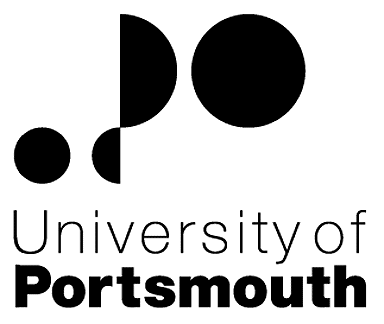 Faculty of Creative and Cultural IndustriesSchool of Art and DesignTEACHING FELLOW IN FASHIONZZ003348 THE POSTPlease see the attached job description and person specification.TERMS OF APPOINTMENTSalary is in the range from £16,787 to £18,336 per annum (£33,574 - £36,672 x 0.5fte) and progress to the top of the scale is by annual increments payable on 1 September each year.  Salary is paid into a bank or building society monthly in arrears.Annual leave entitlement is 17.5 working days in a full leave year.  The leave year commences on 1 August and staff starting and leaving during that period accrue leave on a pro-rata basis.  In addition, the University is normally closed from Christmas Eve until New Year’s Day inclusive and there are a further five bank holidays.There is a probationary period of one year during which new staff will be expected to demonstrate their suitability for the post.  Most academic staff new to Portsmouth will be expected either: to have already Descriptor 2 of the UK Professional Standards for Teaching and Supporting Learning in Higher Education and thus be Fellows of the HE Academy, or to achieve Descriptor 2 within their probationary year.  The UK Professional Standards are a set of standards for the HE sector and can be found at www.heacademy.ac.uk/ukpsf.  The standards were updated in 2011.  Successful achievement of one of the descriptors within the Standards Framework brings with it membership of the HEA at a level commensurate with the descriptor achieved (see table below)A discussion will take place at the formal selection interview about which Descriptor an individual should achieve within their probationary year.  Therefore, it is important that applicants provide full information on the application form where they are in possession of a qualification in learning and teaching in HE and/or where they are already a Fellow of the Higher Education Academy.It is a condition of the appointment for the proper performance of the duties of the post that the appointee will take up residence at a location such that they are able to fulfil the full range of their contractual duties.  This residential requirement will be expected to be fulfilled within twelve months of taking up the appointment.  The University has a scheme of financial assistance towards the cost of relocation, details of which can be found on the University website: http://www.port.ac.uk/departments/services/humanresources/recruitmentandselection/informationforapplicants/removalandseparationguidelines/filetodownload,91621,en.pdf.The appointee will be eligible to join the Teachers' Pension Scheme.  The scheme's provisions include a final salary based index-linked pension and a lump sum on retirement together with dependants’ benefits.  There is a comprehensive sickness and maternity benefits scheme.
All interview applicants will be required to bring their passport or full birth certificate and any other 'Right to Work' information to interview where it will be copied and verified.  The successful applicant will not be able to start work until their right to work documentation has been verified.Under the University’s Insurance Policy we will take up references for candidates called for interview.  Your current employer reference must be your current line manager.  It is also a requirement of this policy that we take up references to cover the previous three years of your employment or study.The successful candidate will need to bring documentary evidence of their qualifications to Human Resources on taking up their appointment.To comply with UKVI legislation, non-EEA candidates are only eligible to apply for this post if it has been advertised for a total of 28 days. If the position has a requirement for Disclosure and Barring Service check (DBS), this will be stated in the advert.  The DBS Application Form will be provided once the selection process has been completed.All applications must be submitted by Midnight (GMT) on the closing date published.UNIVERSITY OF PORTSMOUTH – RECRUITMENT PAPERWORKJOB DESCRIPTIONPERSON SPECIFICATIONLegend  Rating of attribute: E = essential; D = desirable Source of evidence: AF = Application Form; S = Selection Programme (including Interview, Test, Presentation, References)JOB HAZARD IDENTIFICATION FORMCompleted by Line Manager/Supervisor:Managers should use this form and the information contained in it during induction of new staff to identify any training needs or requirement for referral to Occupational Health (OH).Should any of this associated information be unavailable please contact OH (Tel: 023 9284 3187) so that appropriate advice can be given.DescriptorHEA Fellowship CategoryTarget GroupD1Associate FellowStaff who support learningAcademic  staff with limited teaching portfoliosD2FellowEarly career teaching staffExperienced academic staff with substantive teaching and learning responsibilitiesD3Senior FellowExperienced academic  staff who can demonstrate impact & influence through academic leadership &/or mentoringD4Principal FellowSenior academic staff responsible for institutional leadershipJob Title:Teaching FellowGrade:7Faculty/Centre:Creative and Cultural IndustriesDepartment/Service:Location:School of Art & DesignPosition Reference No:ZZ003348Cost Centre:42400Responsible to:Head of SchoolResponsible for:N/AEffective date of job description:August 2016Context of Job:Art and design has a long and distinguished history of being taught in the city of Portsmouth, with an art school going back to the 1880’s. Today the School of Art and Design offers a dynamic portfolio of distinctive courses with dedicated staff and specialist resources.The BA (Hons) Fashion and Textile Design course has a team of dedicated staff teaching approximately 80 students across 3 years. In addition in an exciting new development an MA in Fashion and Textiles will start in 2016. We utilise a variety of teaching methods from workshops, lectures, group critique and seminars, to individual tutorials. This is supported via our online learning system Moodle. There is an emphasis on hands-on practical sessions that contributes towards the strong studio culture that has developed within the subject area. The curriculum emphasises research informed design and professional practice. We have a track record of success in student awards and competitions including “New Designers”. We have a dedicated design studio, with a sewing workshop nearby and screenprinting facilities together with Lectra software and a digital fabric printer. A Mac suite is available using Adobe CC with access to facilities with specific areas for laser cutting, dye sublimation, and large format printing.Purpose of Job: To work with colleagues and act as a team member to contribute to the delivery and design of undergraduate and potentially postgraduate programmes responding to students needs as member of a teaching team.   Specifically this post will entail teaching and assessing on units on BA (Hons) Fashion and Textile Design, and, potentially MA Fashion and Textiles. This will be taught mainly through group and individual tutorials, demonstrations, presentations and supervising students in the studio and workshop. The purpose of the job is to enhance the student experience by advising and assisting students in a practical way to improve their design outcomes. Using and demonstrating technical knowledge and skills the post holder will have a key role in helping to realise the creative potential of students and maintain the quality of garments produced. A proactive approach to industrial engagement, professional practice and graduate employability is central to the ethos of the subject area. Key Responsibilities:Develop teaching materials and contribute to the preparation, delivery and assessment of taught units related to fashionEnsure teaching materials, techniques, and methods are current through active scholarship and industry awareness and develop new materials as appropriateApply expert knowledge and skills in support of student project work, overseeing and assisting in the manufacture of high quality practical outcomes in line with industry standards and market expectationsAssisting with expert advice in the development and testing of specific techniques used in practical classes and student projects, and where relevant demonstrate specialist equipment, materials and techniquesCollaborate with academic colleagues on course development and curriculum changesTo communicate with team members and liaise with relevant others to ensure effective working relationsSupervise students’ projects and placements as requiredAct a personal tutor to students to provide first line support Undertake administrative duties in accordance with the level of the post Take an active part in student admissions activities including preview/open days, interviews and educational liaison eventsEngage in scholarly activity and/or innovation projects as appropriateTo comply with University Health and Safety policy and guidelinesAny other duties as may reasonably be required by the Head of SchoolWorking Relationships:Course Leader (s)Course TeamHead of SchoolSchool Manager and Admin teamTechnical team : Sewing workshop, EPC,IT, Print workshopAssociate Dean ( Students)Associate Dean ( Academic)NoAttributesRatingSource1.Specific Knowledge & ExperienceExpert knowledge of pattern cutting and garment construction techniques within a workshop and /or studio environment, with minimum of 5 years industry experience EAF, SPrevious experience of demonstrating specialist equipment including industrial lock stitch, 3-4 thread overlocker, flat locker, blind hemmer, cover stitch and steam press EAF, SSpecialist knowledge of relevant software – Lectra Modaris 2D and 3D pattern software EAF, S HE teaching and assessment experience at undergraduate or postgraduate levelEExperience of working with students and assisting them in practical work relating to garment constructionEAF, SUnderstanding of the relationship of research to creative practice EAF,SCurrent or recent professional experience in the fashion related industriesDAF,SExperience of administration relevant to an academic environment and knowledge of UK HE Quality AgendaDAF,SKnowledge of health and safety in the workplaceDAF,S2.Skills & AbilitiesExcellent sewing skills ( both hand and machine)EAF, SRelevant design and making skills with attention to detailEAF, SAbility to develop and adapt a range of pattern blocks and garment bases to assist students EAF, STeaching skills and ability to motivate students and provide constructive feedback at undergraduate levelEAF, SAble to work quickly and accurately in the development of student projects within a busy production workshopEAF, SAble to work with students of differing levels of practical skillsEAF, SAbility to design, document, mark and administer assessments in UK HE environment EAF, SStrong organisational, planning and admin skillsEAF, SWell developed communication and interpersonal skills EAF, SAbility to use a Mac computer and Microsoft officeEAF, SAbility to work on own initiative and as part of a teamEAF, SAbility to problem solve constructively EAF, SAbility to work to deadlinesEAF, S3.Qualifications, Education & TrainingA good undergraduate degree (or equivalent vocational training or industry experience) in fashion design, fashion technology  or fashion atelierEAFPostgraduate qualification achieved or in progress in fashion design or fashion technology EAFPhD achieved or in progressDAFFellowship of the HEA or commitment to complete this in postDAF4. Other RequirementsCommitted to a student centred approachEAF, SWillingness to work flexibly and co-operatively with othersEAF, SCommitment to work in an academic environment with ethical considerationsEAF, SPlease tick box(s) if any of the below are likely to be encountered in this role.  This is in order to identify potential job related hazards and minimise associated health effects as far as possible.  Please use the Job Hazard Information document in order to do this. Please tick box(s) if any of the below are likely to be encountered in this role.  This is in order to identify potential job related hazards and minimise associated health effects as far as possible.  Please use the Job Hazard Information document in order to do this. Please tick box(s) if any of the below are likely to be encountered in this role.  This is in order to identify potential job related hazards and minimise associated health effects as far as possible.  Please use the Job Hazard Information document in order to do this. Please tick box(s) if any of the below are likely to be encountered in this role.  This is in order to identify potential job related hazards and minimise associated health effects as far as possible.  Please use the Job Hazard Information document in order to do this.  International travel/Fieldwork                                          13.  Substances to which COSHH    regulations apply (including microorganisms, animal allergens, wood dust, chemicals, skin sensitizers and irritants)                                                   Manual Handling (of loads/people)                                                14.  Working at heightHuman tissue/body fluids (e.g. Healthcare workers, First Aiders, Nursery workers, Laboratory workers)15.  Working with sewage, drains, river or     canal water                                                         Genetically Modified Organisms                        16.  Confined spacesNoise > 80 DbA                                                 17.  Vibrating tools                                             Night Working     (between 2200 hrs and 0600 hrs)18.  DivingDisplay screen equipment 19.  Compressed gasesRepetitive tasks (e.g. pipette use, book sensitization etc)                                                         20.  Small print/colour codingIonising radiation/                                                                            non-ionising radiation/lasers/UV radiation                           Ionising radiation/                                                                            non-ionising radiation/lasers/UV radiation                           21.  Contaminated soil/bio-aerosols10.  Asbestos and lead                                                         10.  Asbestos and lead                                                         22.  Nanomaterials                                           22.  Nanomaterials                                           11.  Driving on University business (mini-bus,    van, bus, forklift truck etc)                                                11.  Driving on University business (mini-bus,    van, bus, forklift truck etc)                                                23.  Workplace stressors (e.g. workload, relationships, job role etc)                                           23.  Workplace stressors (e.g. workload, relationships, job role etc)                                           12.  Food handling                                              12.  Food handling                                              24.  Other (please specify)                      24.  Other (please specify)                      Name (block capitals)MICHELE-ANNE DAUPPEDateAugust 2016Extension number5656